VicMow Grievance FormVicMow is committed to providing an avenue for genuine complaints to be heard.Please note completing this form will not override an official’s decision on the day.The VicMow constitution provides competitors, officials, pitcrew etc with an avenue to hear any grievance a person may have.Your Details; as the Complainant Do you wish to remain anonymous? If you choose to remain anonymous, VicMow may be unable to deliver a fully satisfactory outcome.Yes    NoYour name (if applicable): Under 18yrs    Over 18yrs (please select one)Phone: 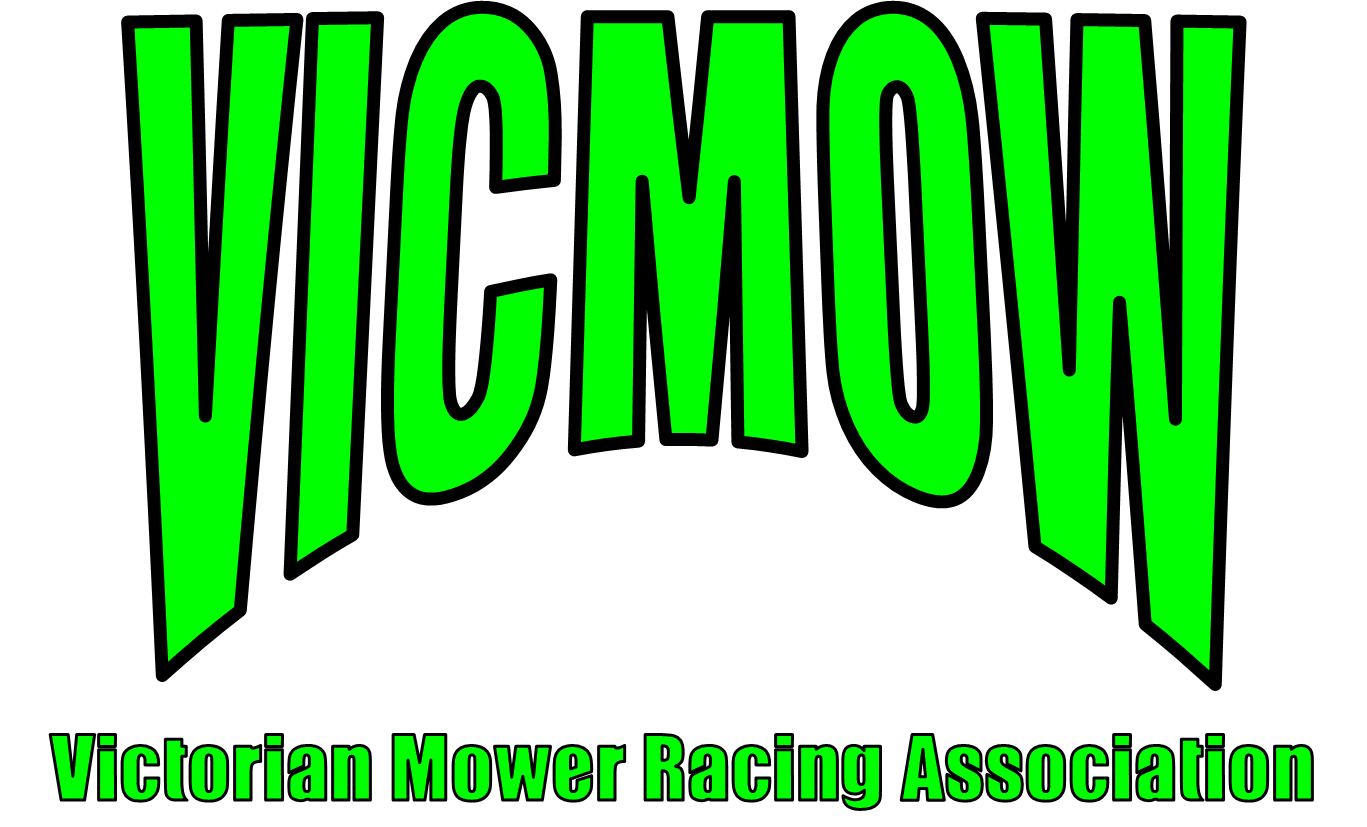 Email:Complainants Role/StatusClub Committee/Official   Spectator    Competittor   Volunteer    Pitcrew    Parent     Other:Details of person complained about (respondent)Respondents Name:Race Number (if applicable):Class: Under 18yrs    Over 18yrs (please select one)Respondents Role/StatusClub Committee/Official     Spectator    Competitor    Volunteer    Pitcrew     Parent     Other:Location of alleged issue:Description of alleged issue:Nature of Complaint (Category/Basis/Grounds)Circle one or moreBullying    Discrimination     Harassment     Race/Religion    Disability    Physical Abuse/Assault Child Abuse    Social Media Policy     Breach of rules    Member Privacy Policy   Unsportmanlike  Behaviour    Verbal Abuse/Assault     Other:Your complaint (please include any relevant supporting documents)What action if any, have you already taken in relation to this incident?What outcomes would you like as a result of making this?Declaration I DECLARE THIS INFORMATION PROVIDED TO BE TRUE AND CORRECT.SignatureDateVicMow is committed to protecting your privacy. We collect and handle personal information that you provide on this feedback form for the purpose of investigating and responding. VicMow will only use your information in accordance with relevant privacy and other laws. In order for us to provide services to you effectively and efficiently, we may need to share your personal information during the process of investigating the matters identified in your complaint.